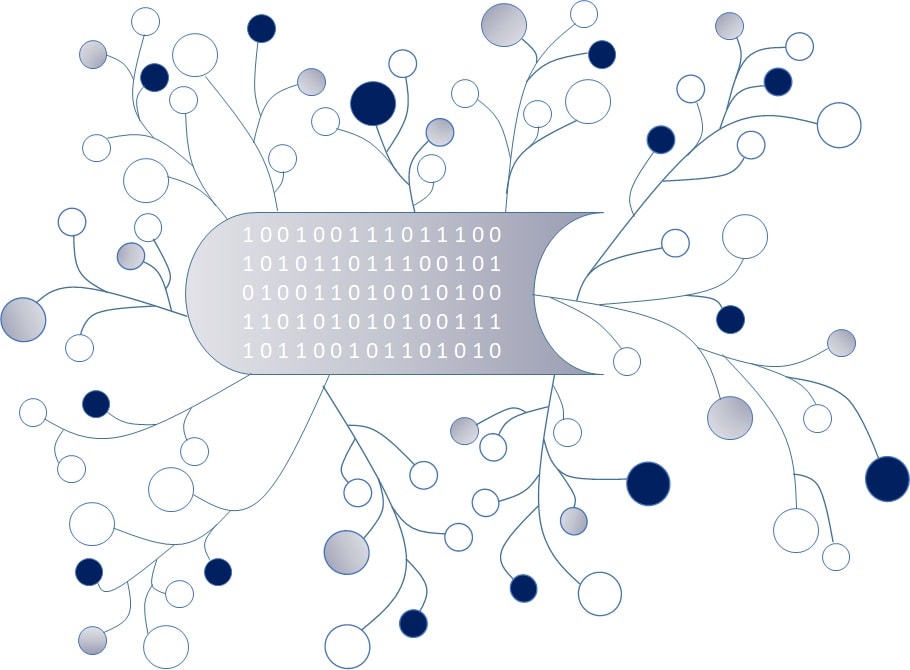 DigI-VETFostering Digitization and Industry 4.0 in vocational education2018-1-DE02-KA202-005145Fragebogen im Projekt
DigI-VET
Mai 2019UPB – Marc BeutnerProject Title	DigI-VETReference Number	2018-1-DE02-KA202-005145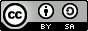 Lieber Teilnehmerinnen und Teilnehmer,Wir freuen uns sehr, dass Sie sich die Zeit nehmen, diesen Fragebogen zum Thema Digitalisierung und Industrie 4.0 auszufüllen. Im ERASMUS+ -Projekt DigI-VET konzentrieren wir uns auf neue Entwicklungen in der Digitalisierung innerhalb der Europäischen Union und ihrer Mitgliedstaaten. Die Kernidee ist es, Informationen über die aktuelle Situation, über Herausforderungen und Veränderungen sowie über zukünftige Perspektiven zu erhalten. Daher ist es wichtig, einen Eindruck davon zu bekommen, wie die Menschen in den Ländern Europas über dieses Gebiet und die Entwicklungen in diesem Bereich denken.Es ist also interessant, Informationen zu erhalten, wie Sie über diese Aspekte denken.Hier finden Sie einige erste Orientierungen:Allgemeine Anweisungen zum Ausfüllen des Fragebogens:Dieser Fragebogen besteht aus einem quantitativen und einem qualitativen Teil und befasst sich mit drei thematischen Abschnitten:• Allgemeine Informationen• Einschätzungen zu Digitalisierung und Industrie 4.0• Chancen/Gelegenheiten und HerausforderungenZur Beantwortung aller Fragen benötigen Sie ca. 15 Minuten.
Alle Ihre Informationen werden völlig anonym analysiert und ausgewertet.Für weitere Fragen stehen wir Ihnen gerne zur Verfügung. Sie erreichen uns über unsere E-Mail-Adresse:Marc.Beutner@uni-paderborn.deAllgemeine InformationenGeschlecht – I bin …weiblichmännlichMöchte ich nicht bekannt gebenandere / diversAlterUnter 2021-3031-4041-5051-60Über 60Status – Ich bin …Trainer/-in / LehrkraftStudent/-in / Lernende/rMitarbeiter/-in im Human Resources Management / Personalentwicklung/ PersonalabteilungUnterrnehmer/-in / Unternehmenseigner/-inBerufsbildungsexperte /-inBerufsbildungsberater/-in / Berufsberater/-inIch bin ein anderer Typ eines/r Bildungsexperten/-inSonstigesStatus – I bin aktiv …in der Grundschulein einer weiterführenden Schulein einer berufsbildenden Schule / Berufskollegbei einem Bildunsganbieteran einer der Universität / Hochschulein einer anderen Bildungsinstitutionin einem Unternehmenin der Verwaltung / Regierungin einem Lehrerverbandin einer Kammerbei einer Arbeitgebervertretungbei einer GewerkschaftSonstigeEinschätzungen zu Digitalisierung und Industrie 4.0Stimmen Sie den folgenden Aussagen zu Definitionen der Digitalisierung zu?Stimme stark zuStimme zuStimme eher nicht zuStimme nicht zuDigitalisierung ist der Prozess der Umwandlung von Informationen in ein digitales (d.h. computerlesbares) Format.Digitalisierung ist der Prozess der Umwandlung wirtschaftlicher Prozesse von einer analogen in eine digitale Arbeitsweise.Digitalisierung ist der Prozess des digitalen Wandels in der Gesellschaft und der digitalen Transformation, die als digitale Revolution anerkannt wird.Digitalisierung der digitalen Modifikation von Instrumenten und Werkzeugen.Digitalisierung bedeutet, Daten verlustfrei oder nicht verlustbehaftet zu komprimieren.Digitalisierung bedeutet die Optimierung vonGeschäftsprozessen unter Nutzung von Informationstechnologie.Stimmen Sie den folgenden Aussagen zu Herausforderungen bei der Digitalisierung zu?Stimme stark zuStimme zuStimme eher nicht zuStimme nicht zuDie Digitalisierung ist ein Prozess, der die Gesellschaft herausfordert.Digitalisierung ist ein Prozess, der Unternehmen herausfordert.Digitalisierung ist ein Prozess, der jeden herausfordert. Digitalisierung ist ein Prozess, der Lehrkräfte und Trainer herausfordertDigitalisierung ist ein Prozess, der Lernende herausfordertDigitalisierung ist ein Prozess, der Lehrkräfte und Trainer herausfordertDigitalisierung ist ein Prozess, der die Politik herausfordert.Digitalisierung ist ein Prozess, der die Wirtschaft herausfordert.Stimmen Sie den folgenden Aussagen über den wesentlichen Schwerpunkt/Fokus der Digitalisierung zu?Stimme stark zuStimme zuStimme eher nicht zuStimme nicht zuDie Digitalisierung konzentriert sich im Wesentlichen auf Datensicherheit und Datenschutz.Die Digitalisierung konzentriert sich im Wesentlichen auf die digitale Netzwerkinfrastruktur.Die Digitalisierung konzentriert sich im Wesentlichen auf die Verbesserung von Prozessen.Die Digitalisierung konzentriert sich im Wesentlichen auf das Sammeln von Daten.Die Digitalisierung konzentriert sich im Wesentlichen auf das Angebot an Informationen.Stimmen Sie den folgenden Aussagen zu den Personen oder Gruppen zu, die sich mit der Digitalisierung befassen müssen?Stimme stark zuStimme zuStimme eher nicht zuStimme nicht zuDie Digitalisierung ist ein Prozess, mit dem die Lernenden umgehen müssen.Digitalisierungsprozess, der von Berufsbildungsanbietern zu bewältigen ist.Digitalisierung ist ein Prozess, den die Politik bewältigen muss.Digitalisierung ist ein Prozess, der von Fachleuten gehandhabt werden muss.Digitalisierung ist ein Prozess, der von Lehrkräften und Ausbildern/Trainern gehandhabt werden muss.Digitalisierung ist ein Prozess, der von Mitarbeitern in Unternehmen gehandhabt werden muss.Digitalisierung ist ein Prozess, der von Führungskräften in der Wirtschaft gehandhabt werden muss.Kennen Sie die Bezeichnung / den Begriff Industrie 4.0?JaNeinWie wichtig ist Digitalisierung heute?
Bewerten Sie mit einem Kreuz auf einer Skala von 1 bis 10 (1 - unwichtig bis 10 - wichtig)12345678910Wie wichtig wird Digitalisierung in fünf Jahren sein?
Bewerten Sie mit einem Kreuz auf einer Skala von 1 bis 10 (1 - unwichtig bis 10 - wichtig)12345678910Wie wichtig ist Industrie 4.0 heute?
Bewerten Sie mit einem Kreuz auf einer Skala von 1 bis 10 (1 - unwichtig bis 10 - wichtig)How important is the change concerning industry 4.0 today?
Rate with one cross on a scale from 1 to 10 (1 – unimportant to 10 – important)12345678910Wie wichtig wird Industrie 4.0 in fünf Jahren sein?
Bewerten Sie mit einem Kreuz auf einer Skala von 1 bis 10 (1 - unwichtig bis 10 - wichtig)12345678910Which skills and competences are important for the digital change in society / industry 4.0? veryimportantimportantless importantunimportantSozialkompetenzenKommunikative KompetenzenMethodenkompetenzenProzessbezogene KompetenzenWissenschaftsbezogene und RechecherekompetenzenFachkompetenzenPraxisbezogene KompetenzenManagement KompetenzenSonstige, bitte spezifizieren Sie:			Welche Fähigkeiten sind wichtig für den digitalen Wandel der Gesellschaft und Industrie 4.0? veryimportantimportantless importantunimportantGrundlegende IT FähigkeitenVertiefte IT FähigkeitenTechnische FähigkeitenOrganisatorische FähigkeitenFähigkeit Theorien anzuwendenSelbstbewusstsein und SelbstmanagementFührungsfähigkeitTeamwork-FähigkeitenPlannungsfähigkeitImplementationsfähigkeitEvaluations-/BewertungsfähigkeitenImplementationsfähigkeitEthische FähigkeitenSelbstbewusstsein und SelbstmanagementProblemlösefähigkeitEntscheidungsfähigkeitDatenanalysefähigkeitFlexibiltätGeduldSonstige, bitte spezifizieren Sie:Wie ist Ihre Meinung?
Derzeit Digitalisierung  …wichtigunwichtiginteressantuninteressantmotivierenddemotivierendspaßiglangweiliginnovativaltmodischhilfreichnicht hilfreichnützlichunnütznotwendignicht notwendigLeicht im Bereich des Lehrens zu nutzenSchwierig im Bereich des Lehrens zu nutzenLeicht im Bereich des Lernens zu nutzenSchwierig im Bereich des Lernens zu nutzenWie ist Ihre Meinung?
In fünf Jahren wird Digitalisierung  … seinwichtigunwichtiginteressantuninteressantmotivierenddemotivierendspaßiglangweiliginnovativaltmodischhilfreichnicht hilfreichnützlichunnütznotwendignicht notwendigLeicht im Bereich des Lehrens zu nutzenSchwierig im Bereich des Lehrens zu nutzenLeicht im Bereich des Lernens zu nutzenSchwierig im Bereich des Lernens zu nutzenSollten Lehrkräfte in der Berufsbildung und Trainer ihre Schülerinnen und Schüler bei der Digitalisierung unterstützen, um ihre Lernprozesse zu fördern?JaEher jaEher neinNeinChancen/Gelegenheiten und HerausforderungenWhat are the opportunities of about digitisation and Industry 4.0?Chancen der DigitalisierungChancen von Industrie 4.0What are the challenges of digitisation and Industry 4.0?Herausforderungen der DigitalisierungHerausforderungen von Industrie 4.0Möchten Sie weitere Kommentare oder Anregungen zum Thema abgeben?